My name is Disha Kataria, and I am currently a 2nd year Accounting student. My experiences and involvement on campus have allowed me to enhance many features that are perfectly aligned with this position, a few being my accounting skills, my problem-solving skills and my team-work skills. I have successfully completed introductory financial accounting and managerial accounting with a total of a 3.85 GPA in these 2 classes. I am also currently a teaching assistant for the managerial accounting class of this semester, which involves proctoring and grading examinations. Being an accounting student, I hope to implement my knowledge from these courses, as well as my future courses in the management and administration involved in this position. My problem-solving skills were enhanced as I worked as a seasonal sales associate last semester, where I resolved customer complaints and negotiated solutions in a fast-paced retail environment. In addition, participating in 4 case competitions has allowed me to become effective and efficient in solving major business problems in a constrained time frame. I am a team-player, and have proven this in many instances, such as when I represented the Haskayne School of Business as an Orientation Leader last semester along with another team-member, being responsible for 25 first years for the 2 days of orientation. I also currently work with a team of 15 executives at the UNICEF Club on Campus to ensure the development of the club and accumulate donations for UNICEF Canada. Last semester, I worked with two executives to organize and event known as “Dodge for a Cause”, which brought in over $150 of donations. My biggest strength are my interpersonal skills. Having lived in 3 countries has allowed me to work in many different, collaborative environments with diverse groups and individual personalities. However, as every student, my biggest weakness is procrastination. I am currently taking steps to improve on this as I now list all my daily responsibilities and duties in an agenda and prioritize them according to the deadline. As the Vice President Operations and Finance, I have three distinctive goals: Creating Realistic Goals – as a results-oriented individual, I shall strive to articulate financial goals at the beginning of the semester as a tangible focus for Haskayne Students’ Association programs and strategiesStudent Involvement in Activities - to encourage the continuation or increase in funding on student-demanded academic and leisure programs at the Haskayne School of Business and to make a tremendous effort to offer the majority of them free of cost.Transparency - to maintain full disclosure and accountability and to guarantee improvement of the Haskayne Students’ Association’s performance by collaborating with vice presidents’ from other Haskayne clubs to aim to increase potential sponsorships As a passionate, driven and results-oriented student, I am confident that I would be a fantastic contribution to the Haskayne Students’ Association team, adhering to the rules while fulfilling my everyday responsibilities. If granted the opportunity, I hope to create a large impact with small, important contributions along with my prospective Haskayne Students’ Association team and the feedback from the Haskayne School of Business faculty to have an extraordinary year and create a fantastic foundation for the future.  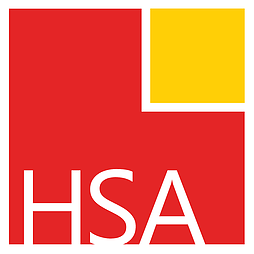 DISHA KATARIA Candidate for Vice President Operations and Finance HSA Elections 2020 – 2021